 Supriya      Supriya.348241@2freemail.com   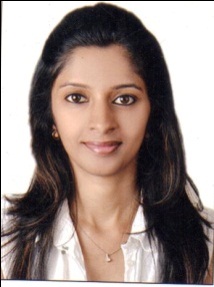 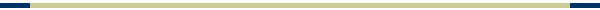 OBJECTIVESeeking a challenging position as an Executive Assistant / Administrative Assistant with a world class organization to positively contribute skills and acquired knowledgePROFESSIONAL VALUE OFFEREDA diligent and dedicated Executive Assistant/Secretary with a Diploma in Aviation, Hospitality , Travel and Tourism over 4 years of experience with MNC’s supporting multiple executive directorsPossess strategic and extensive understanding and exposure to a range of industries while working across some of the largest organizations Proficient with all secretarial aspects, extensive calendar management, travel plan, compilation of data , improving internal processes and procedures in order to meet challenges of a demanding and changing environment, with a commitment to excellence and securing the long-term success of an organizationPossess strong organizational, mentoring and relationship management skills while maintaining high standards of personal performance and professionalism with ability to relate to people at any level of managementKEY COMPETENCIESPROFESSIONAL EXPERIENCEDBS BANK (On Team Lease – Payroll), Mumbai						    Sep 2014 till Feb 2017 Executive Assistant to Executive Director – Global Transaction Services Travel and LogisticsMaintained the calendar of the ED with appointments, meetings and conferencesMaintained classified files and data with utter confidentialityManaged the Director’s meeting schedule (both internal and external), travel arrangement for domestic at least 3 trips a month and internationally (Singapore) twice a yearCoordinated with the travel desk to book tickets, made hotel reservations and arranged transportation, business visas for Singapore. Liaison with Singapore team for expediting invitation lettersHandled the administration and travel needs of the department/team; single point contact for the department as and when the need arisesOrganized travel logistics for staff coming from Singapore Head office, arranged invitation letter for visa purpose, prepared their meeting itinerary, and confirmed all the meetings before their travelExpense Claims and PaymentsSettled expenses/claims, approved the leave requests/employee claims, vendors bills, other requests on behalf of the directorEnsured all vendor claims are paid and coordinated with Global Procuring System team as well as Finance teamUsed the Enhanced Procurement System EPS for procuring items i.e. stationery, IT related items, general and administrative items, generated invoice, obtained approvals and send it to the finance for processingAdministrative and HROrdered supplies and stationery and maintained the records of the supplies for the departmentLiaison with HR, IT and Finance for basic setup of new joinees in the teamCoordinated with Procurement and Travel Desk for corporate rates on airfare and hotel booking to provide the cost accordinglyReceived appreciation emails from the Singapore visitors from head office for coordinating their business engagements efficiently 
ROYAL BANK OF SCOTLAND N.V (On Randstad Payroll), Mumbai				       May 2012 – Jun 2013Executive Assistant to Director – Private Banking Maintained the Director’s diary, appointments, planned and coordinated meetings – internal and externalCoordinated domestic/international travel arrangements including booking airfare, hotel and transportationOrdered, managed and distributed office supplies while adhering to predetermined office budgetsAttended and directed visitors and routed deliveries and courier services to concerned departmentsHelped distribute employee notices and mail around the office promptly Greeted numerous visitors, including clients, vendors with courtesy and efficacyCoordinated the scheduling interviews with the candidates	(around 15 to 20 for the positions available)RESOURCES MANAGEMENT GROUP SERVICES, Mumbai			                                     Dec 2008 – Nov 2009Recruitment Coordinator	Developed and implemented sourcing strategies to find desired candidateScreening profiles from job portals like Naukri and Monster as well as through networking, short listing candidates based on requirement and arranging in house interviewsCoordinating with the HR of the companies to get feedback on candidates selectedACADEMIC CREDENTIALSB. Com 							C.V.Raman University, Chhattisgarh             2011 Diploma in Aviation, Hospitality , Travel and Tourism	Frankfinn Institute		               2008HSC							Kerala State Board 			2005SSC							Maharashtra State Board	                              2002	COMPUTER SKILLSMS Office Suite of Applications including MS Excel, MS Word and Outlook Calendar for scheduling meetingsCalendar ManagementTime & Resource Planning Liaison ManagementTravel ArrangementDocumentationRelationship ManagementInvoice ProcessingAdministrationTeam Management